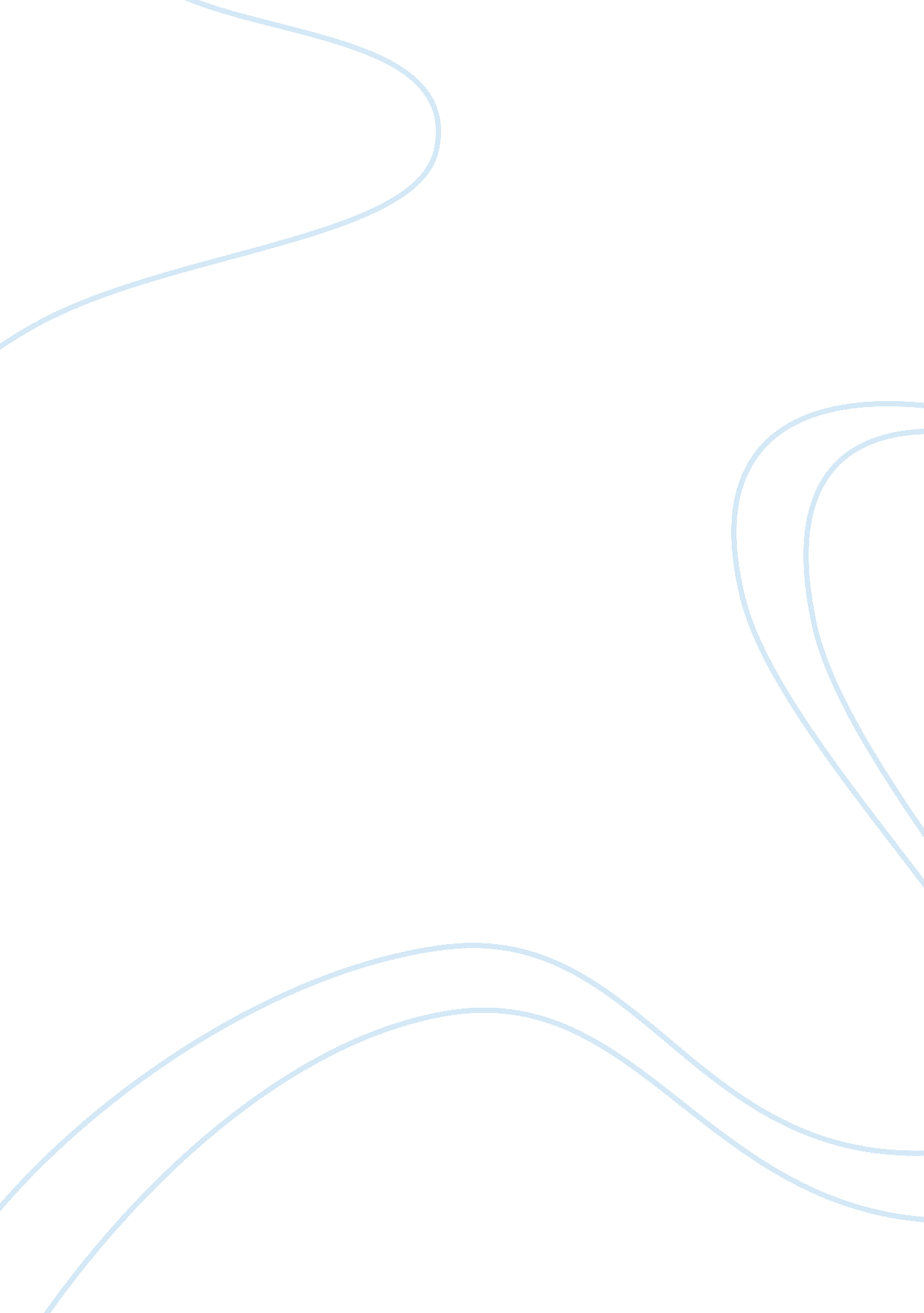 Utilizing rubble from demolition of buildings construction essay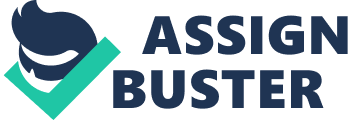 The devastation of 1000s of edifices during World War II gave the people inquiries about what to make with the debris. It wasn t until the 70 s that the potency of rubble to be recycled was explored. Today, concrete is the most widely used edifice stuff in the universe. We use it for our houses, roads, edifices, Bridgess, and most of our constructions around the universe. Concrete after it s used, is sent straight to be disposed of in our landfills. With a batch of attending traveling into thehealthof ourenvironment, we recycle points such as paper and plastics, to cut down our impact on the environment. We believe that by recycling concrete, non merely will our impact on the environment be reduced, but its economical advantages are adequate ground to recycle concrete. The intent of this paper is to educate ourselves and the reader about what we can make to cut down our impact on the environment by using rubble from destruction of edifices. Environmental Impact hypertext transfer protocol: //www. torontoenvironment. org/gravel/impacts To pull out virgin sums, we have to delve open-pit mines. The sums are so blasted out or delve out. The most common effects are dust, pollution, noise, deposit. The physical alteration to the environing land causes the most impact. All the flora must be removed doing a loss of wildlife and biodiversity. Impropertechnologyleads to improper drainage which causes eroding. In some instances, H2O used to rinse the sums seep into the land and contaminate land H2O. After a prey is used, it is rehabilitated to be restored to its former status. A survey was done in Ontario and less than half of the land disturbed for aggregative production between 1992 and 2001 has really been rehabilitated. By utilizing recycled sums, we can cut down the demand to mine sums. We can utilize the energy that would otherwise be used for excavation, transporting, and processing, to recycle used concrete from dismantled constructions. Recycling concrete is a great alternate to disposing concrete. The usage of recycled concrete reduces the waste that would otherwise be dumped into landfills. The sum of solid wastes at a municipal landfill is comprised of 23 - 33 % of waste from destruction of edifices. Landfills don t acquire smaller. They will increase in size and cut down land that could be used for residential and commercial utilizations. Economicss of Recycled Concrete Concrete is the most widely used edifice stuff in the universe. Because we are extremely dependent on Concrete is cheaper to recycle than sent to landfills but there are restrictions on economic nest eggs. Location is a large factor when looking at the costs of recycling concrete. Typically, remote countries have really small to no entree to recycling sites raising transit costs. During our research, we found that there is a bound where the cost of haling to a recycling works exceeds the cost of dumping in a local landfill. Here in Lethbridge for illustration, it costs $ 22. 25 per metric ton to dispose concrete debris in landfills. The nearest recycling works is in Calgary and would be 100s of dollars to transport the debris. Mobile concrete crushers can be used to recycle but they should merely be used on big undertakings. Portable crushers are non widely available in all parts of the state. In some instances, rental and labour costs would transcend dumping costs. Average trucking cost is $ 0. 13/ton/km. Processing costs for the recycler costs between $ 2. 76 and $ 6. 61 per metric ton. The larger the works, the more efficient and more end product it produces. RCA merchandises sell for between $ 1 and $ 18 per cubic metre, with the higher terminal being in aggregate-poor countries. Natural aggregates usually sell for about $ 8. A large advantage of recycling is that you can bear down disposal fees to companies that want to dispose their concrete debris. The works can order the cost of this fee and compensate for the lower recycled sum monetary values. On the other manus, the cost of recycled concrete depends on market monetary values of virgin sums. Natural sums dominate the markets therefore they dictate the monetary values of RCA. Get downing a concrete recycling concern will necessitate an investing of $ 4. 40 to $ 8. 80 per metric ton of one-year capacity. USGS ( U. S. Geological Survey ) has done a thorough analysis on the costs of different sizes of recycling workss: Based on their research, a large factor that affects the feasibleness of get downing a recycling works depends on the sum of rubble that can be recycled. When a works is non runing near full capacity, the profitableness of the works reduces. It was found that little recycling workss will hold a tougher clip doing net incomes. Small workss are to a great extent affected by the altering market conditions. But they can increase tipping fees or increase merchandise monetary value to counterbalance for the little net incomes. But in most instances, merchandise pricing is out of control of the manufacturer. On the other manus, medium and big recycling workss are more profitable. Larger operations have lower operating costs ( table 4 ) and do non necessitate a tipping fee to hold a rate of return of 12 % . Uses About all edifices today are partially made of concrete. A large portion of recycling is what the stuff can be used for. There would be no point of recycling if there was no usage for the terminal merchandise. The most common manner of utilizing sum is utilizing it as a bed under roads called a bomber base. The crushed concrete provides extra strength to the foundation of the roadway. RCA can besides be used as pipe bedclothes for belowground public-service corporations such as sewerage and storm pipes. The RCA provides a stable foundation to put the pipes on. A job with utilizing RCA for structural class concrete is that the denseness of the aggregative depends on the denseness of the original concrete. In some instances, the denseness of howitzer reduces the strength of the sum. Typically, a mix of natural sums and recycled sums are used when RCA is used in structural class concrete. It was found that up to 20 % of RCA can be used before the compressive strength of the concrete is reduced. Before it is used in structural class concrete, it should be tested and it should run into certain specifications set by ASTM. Concrete made from RCA is typically used for low-rise edifices but its usage in big edifices is really limited. Recycled concrete is being used for kerb, acmes, pavements, and troughs. The decreased specifications allow the RCA-concrete to be used in constructions that don t require defying heavy tonss. Recycled concrete doesn t needfully hold to be used as an sum. Rubble can and has been reused for other intents in its natural province. Recycled concrete is comparatively inexpensive and abundant which makes it perfect for landscaping. Slabs of concrete can be shaped and used as pavers, while larger pieces can be stacked and laid with howitzer to be used as a retaining wall. Large pieces can besides be used as riprap. The riprap acts as a barrier and absorbs impact from moving ridges to cut down eroding along shorelines. It can protect constructions from harm where H2O eroding is a job. Noise barriers can be built in residential countries along main roads. The noise barrier can be built with RCA or it can be built similar to retaining walls to do it aesthetic. Reasons to Recycle Natural sums are unlimited. So why should we recycle? States like here in Canada have tremendous sums of natural resources. We will ne'er utilize all our resources but the distribution of resources around the universe is different. States like Japan have really limited sums of land. They rely to a great extent on importing natural stuffs. Location is a large factor. Preies can non be built anyplace. They have to be carefully planned and approved by the authorities before they can be built. Remote countries frequently have really small to no entree to raw stuffs so it s more executable to utilize what s already available. With increasing attending towards planetary heating authoritiess are puting ordinances to cut down CO2 emanations. Companies are under a batch of force per unit area to cut down those emanations. Recycling concrete allows us to avoid transit of stuffs which leads to less ingestion of fossil fuels. Recycled concrete has a C footmark 65 % less than tantamount merchandises from quarried rock. ( RMIT Life Cycle Analysis ) . If your company aims to cut down its environmental impact, recycling concrete is a great option. Companies are afraid that utilizing recycled sums will cut down the qualities of their merchandises. Recycling concrete is a reasonably new engineering so companies are disbelieving of its hereafter. When the word recycled is mentioned, it is assumed that the quality is reduced but that is non needfully true. Several research organisations have concluded that with proper mixtures, RCA can surpass natural sums in some ways. Another ground to recycle is because of market conditions. Landfill infinite is going scarce and municipal authoritiess are increasing landfill dumping costs. Recycling allows us to extinguish the landfill cost. In instances where portable workss are used, haling costs are besides eliminated. So non merely are you potentially salvagingmoney, you are besides cut downing the concrete that goes to landfills. Barriers hypertext transfer protocol: //www. pwri. go. jp/eng/activity/pdf/reports/kawano01. pdf As mentioned before, recycling concrete is new to the industry. Most companies have non been exposed to the new engineering and are still loath to give it a opportunity. It is a known fact that RCA has a lower quality than virgin sums. The quality varies from site to site. You will necessitate a batch of quality control proving to guarantee that the RCA will non cut down the quality of the concrete. This discrepancy in quality does present concerns about the quality of constructions being made. Most companies merely lack the experience with recycling and recycled merchandises. When new building methods are introduced, sufficient cognition is required to accomplish a high quality terminal merchandise. Future of recycling concrete We believe that recycling concrete is the hereafter of the industry. As clip goes, more people will be exposed to this engineering. The benefits far outweigh the disadvantages. It will be widely accepted in the hereafter whether its 5 old ages from now or 20 old ages from now. The procedure When edifices are demolished, much of the left over stuffs are comprised of concrete, wood, and rebar. The procedure begins after the edifice has been demolished. The reclaimable stuffs are trucked to the recycling works or a portable crusher is brought into the site. The chief equipment used is a crusher. The debris is fed into the crusher and the fragments of concrete are crushed into little pieces. The crushed pieces are put on a conveyer belt where it leads to a magnet. The magnet picks up the reinforcing from the crushed stuffs and separates it into its ain heap. Other stuffs such as wood are by and large removed by manus. The merchandise from the magnet is so screened and separated into separate sizes. The crushed debris goes through a screen mesh where desired sizes can fall through while larger pieces can be isolated. Depending on the specifications of sum required, the larger pieces can be sent to a secondary crusher where it can be crushed farther. The crushed pieces are separated into their ain hemorrhoids harmonizing to size. They are stockpiled until they are sold. There are multiple types of crushers to see: * Jaw Crushers comprised of two jaws ; one stationary and one moving. As the concrete moves down the home bases, the concrete is crushed into smaller pieces. The spacing between the undersides of the home bases ensures that merely little pieces make it through. The merchandise ranges between 4 -8 in diameter. These types of crushers can be used as a primary or a secondary crusher. * Impact Crushers Spinning rotors with bars or cocks fling the concrete into a solid home base doing the concrete to disintegrate into smaller pieces. The terminal merchandise is a 2 sum. These types of crushers can be used as a primary or a secondary crusher. * Cone Crushers - Concrete is crushed between two cone shaped home bases. Cone crushers can manage pieces no larger than 8 which makes it suited as a secondary crusher. The location of the undertaking affects the type of recycling workss to be considered. * Stationary workss These are the same as the aggregative workss we see today. They are fixed to one topographic point. The stuff is trucked into the works. Because they are stationary, they have no restrictions on the size of the operations. * Portable Recycling Plants These are by and large put on a human body and towed to the site. It remains stationary on site until it is moved to another location. * Mobile Recycling Plant These are towed to the site like portable recycling workss but they have paths which allow them to travel around the site. The type of works used should be based on the sum of stuff to be recycled and it s location from the nearest works. Stationary workss are more efficient at recycling big sums of concrete due to larger size of operation. Portable and nomadic recycling workss should merely be considered where there is a big distance between the site and the nearest recycling works. Features of Recycled Aggregate Concrete For the mixture design the same procedure is followed as if you would utilize virgin sum. You would hold to travel through test mixtures to acquire the right proportions and to look into the concrete quality. Excess attending should be made on the higher soaking up rate of the recycled sums, which influence would act upon the batch mixture. Blending H2O and workability Because of the high soaking up of the recycled sums more mixing H2O and a higher get downing slack may be needed. Recycled sums absorb H2O even after blending, so to antagonize this, the sum should be pre-wetted in their stock hemorrhoids. Water-cement ratio When get downing it may be assumed that the compressive strength is the same for if you would utilize virgin sum as recycled concrete sum. The recycled concrete should incorporate both class sum and natural sand and the water-cement ratio should be adjusted consequently if the compressive strength is lower than idea at first. Cement content Compared to conventional concrete, in recycled aggregative concrete there should be higher cement content because of the higher fee H2O demands for the recycled sum. Excess 5 % cement would be required when harsh sum and virgin mulcts are used, and an excess 15 % if both coarse and mulct recycled sums are used. Density and air content New concrete will hold a lower denseness runing from 5 % to 15 % . The natural air content might be a small higher so conventional concrete and an air-entraining alloy is added if freeze-thaw lastingness is required. Compressive Resistance The compressive opposition of recycled aggregate-concrete will be lower than that of concrete utilizing natural sums. A survey done by ECCO ( Environmental Council of Concrete Organizations ) concludes that recycled aggregative concrete will hold a 5 % -10 % decrease of compressive opposition. Features of Recycled Concrete Aggregate Gradation When the concrete debris is crushed, the produced sums are screened harmonizing to size. They are so separated to desired step. Like natural sums, they are separated into all right sums or coarse sums. Particle Shape and Size Recycled coarse sum is similar in atom form as crushed rock or natural sums. Fine and coarse sums are more angular which gives them a higher soaking up which lowers the workability of concrete. The sum of all right atoms ( & A ; lt ; 4. 75mm in diameter ) is estimated to be 5-20 % of the entire volume of the RCA. Specific Gravity and Absorption The specific gravitation of RCA is much lower compared to natural sums. This is due to the cement and howitzer that held the old concrete together before it was crushed. The SG of RCA ranges from 2. 35 to 2. 38. The specific gravitation additions as atom size as class atom size lessenings. Te specific gravitation greatly decreases as atom size lessenings. The porous nature of howitzer and cement allows for higher soaking up within the recycled sum. Coarse Aggregates by and large absorb 2 % -6 % of H2O of its volume while all right sums by and large absorb 4 % -8 % of their volume of H2O. Density The majority denseness of recycled concrete is by and large lower than natural sums due to the lower denseness of the howitzer. The denseness of harsh RCA is around 2430 kg/m The denseness of all right RCA is 2310 kg/m Coarse virgin sums have a denseness of 2700 kg/m. Coarse virgin sums have a denseness of 2590 kg/m. The denseness of RCA will change depending on the water/cement ratio and the type of concrete used in the original concrete mixture. Decision The ratio of denseness of the stuff to the denseness of H2O at a specified temperature is defined as the specific gravitation of a stuff. Compressive Strength of original concrete and recycled sum concrete for assorted water/cement and coarse/fine aggregate ratios 